Fiche de synthèse dont la rédaction est coordonnée par le membre du DESED chargé de mettre en œuvre l’aideDemande d’aide faite par Mme ou M. : ……………………………………	qualité : …………………………Transmis au référent du DESED  le : …………………. Décision de synthèse   le : ……..…………………Investigations complémentaires (résultats aux tests, observations, entretiens…)Qui fait quoi pour atteindre la capacité ciblée ? Quand et comment s’organise l’action ?La capacité attendue et les actions à mettre en place sont déclinées en éléments de progressivité à travailler :Qui fait quoi pour atteindre la capacité ciblée ? Quand et comment s’organise l’action ?Conseils pour la rédactionModalités de l’aide :Les enseignants veilleront à construire une aide collaborative qui s’articulera autour d’un aide-mémoire / aide méthodologique à construire avec l’élève et mobilisable en classe. Ainsi, au-delà d’une adaptation dans le « faire » (ex. manipuler…) les enseignants permettront à l’élève de s’approprier ses changements de stratégie dans le progrès (ex. manipuler les objets, puis manipuler et symboliser, puis imaginer les objets et les symboliser avec possibilité de recours pour valider, etc…). L’élève pourra être ainsi acteur de la régulation de son progrès en appui sur l’outil construit (ex. outil évolutif caractérisant le transfert manipulation – écriture mathématique). Enfin, des temps de concertation avec l’élève seront organisés pour permettre une verbalisation du progrès réalisé et des perspectives envisagées.L’enseignant spécialisé sera plus spécifiquement en charge de la co-construction de l’outil.L’enseignant de la classe sera plus spécifiquement en charge du réinvestissement au quotidien.Les modalités de cette collaboration sont à décrire dans le tableau ci-après. On veillera à distinguer les temps d’intervention de l’enseignant spécialisé auprès de l’élève (en classe, hors la classe) des temps de co-intervention qui permettront le transfert de compétences dans la construction des savoirs de l’élève.Pour exemple :Capacités attendues (1 ou 2) : A l’issue de l’aide apportée, l’élève devra être capable de … A décliner en éléments de progressivité.L’élève devra être capable de coder une quantité <100 : pour se faire, la progressivité envisagée est la suivante :1) Grouper par manipulation des quantités de cubes, par paquets de 10. Représenter les groupes par le dessin. 2) Coder : Echanger les paquets de 10 par des dizaines (barres de cubes). Représenter les groupes par le dessin du groupe de 10 (collection non organisée)  et/ou le dessin de barres (collection organisée). Décoder : Proposer des dessins ou des représentations, et produire la quantité de cubes correspondante, en unités, en barres et unités. 3) Constituer un outil plastifié de codage unité/dizaine pour faciliter l’encodage de quantités distantes non manipulées. Verbalisation.4) Evaluation de chaque étape.Qui fait quoi pour atteindre la capacité ciblée ? Quand et comment s’organise l’action ?La capacité attendue et les actions à mettre en place sont déclinées en éléments de progressivité à travailler :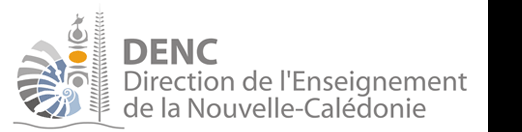       Projet d’aide spécialisée - revuNOM : 				Prénom : 			Date de naissance : ECOLE : 			Classe : 			Motif (indiquer les difficultés et les potentialités) :Eléments du PPRS mis en œuvre pour ce motif : (date PPRS : …………….)Capacités attendues (1 ou 2) : A l’issue de l’aide apportée, l’élève devra être capable de … A décliner en éléments de progressivité.--Aide en classeAide spécialiséeElèveFamilleMise en œuvreOutils/MédiationMise en œuvreModalités de l’aide, durée de l’aide et des séances, fréquence,…Date et Signature(Nom et prénom)Amendement apporté au projet :Amendement apporté au projet :Amendement apporté au projet :DateMotifsModificationRéorientation du projet d’aide (Si nécessaire)Réorientation du projet d’aide (Si nécessaire)Réorientation du projet d’aide (Si nécessaire)Capacités attendues (1 ou 2) : A l’issue de l’aide apportée, l’élève devra être capable de …--Capacités attendues (1 ou 2) : A l’issue de l’aide apportée, l’élève devra être capable de …--Capacités attendues (1 ou 2) : A l’issue de l’aide apportée, l’élève devra être capable de …--Aide en classeAide spécialiséeElèveFamilleCapacité attenduedéclinée en éléments de progressivité à travaillerCapacité attenduedéclinée en éléments de progressivité à travaillerCapacité attenduedéclinée en éléments de progressivité à travaillerCapacité attenduedéclinée en éléments de progressivité à travaillerMise en œuvreOutils/MédiationMise en œuvreModalités de l’aide, durée de l’aide et des séances, fréquence,…Date et Signature(Nom et prénom)Date et Signature(Nom et prénom)Amendement apporté au projet :Amendement apporté au projet :Amendement apporté au projet :Amendement apporté au projet :Amendement apporté au projet :Amendement apporté au projet :Amendement apporté au projet :DateMotifsMotifsMotifsMotifsModificationModification      Projet d’aide spécialisée - revuAide en classeAide spécialiséeElèveFamilleRituels du matin collectif : activité type « chaque jour compte » http://damedubois.eklablog.com/construire-le-nombre-chaque-jour-compte-a4978646Ateliers en petits groupes : Cubes puis autres objetsVocab : groupe de dix – paquets de dix – cube seul puis évolution progressive vers dizaine et unitéDifférenciation lors des exercicesActivités libres : Codage / décodage : jeux d’échanges – compter une très grande quantité de haricots…-  application numérique : http://www.logicieleducatif.fr/math/numeration/numer1.phpRituels du matin collectif : activité type « chaque jour compte » http://damedubois.eklablog.com/construire-le-nombre-chaque-jour-compte-a4978646Ateliers en petits groupes : Cubes puis autres objetsVocab : groupe de dix – paquets de dix – cube seul puis évolution progressive vers dizaine et unitéDifférenciation lors des exercicesActivités libres : Codage / décodage : jeux d’échanges – compter une très grande quantité de haricots…-  application numérique : http://www.logicieleducatif.fr/math/numeration/numer1.phpRituels du matin collectif : activité type « chaque jour compte » http://damedubois.eklablog.com/construire-le-nombre-chaque-jour-compte-a4978646Ateliers en petits groupes : Cubes puis autres objetsVocab : groupe de dix – paquets de dix – cube seul puis évolution progressive vers dizaine et unitéDifférenciation lors des exercicesActivités libres : Codage / décodage : jeux d’échanges – compter une très grande quantité de haricots…-  application numérique : http://www.logicieleducatif.fr/math/numeration/numer1.php pour l’enseignant : ressources- avec l’élève : Evaluation des acquisCo-construction de l’outil de codageRituels : chaque matin réalise son propre « chaque jour compte » Carnet de réussite à remplir en autonomieJeu de cible : cible pour lancer avec 10 au centre et 1 en périphérie.Temps de partage avec l’E autour du carnet de réussite : possibilité de mentionner les parties réalisées en familleMise en œuvreOutils/MédiationCubes et dizaines proportionnelles pour 7 élèvesPaquet de grainesPailles + matériel collectif « chaque jour compte »Outil de codageMatériel individuel « chaque jour compte »Carnet de réussiteJeu de cibleMise en œuvreModalités de l’aide, durée de l’aide et des séances, fréquence,…Rituels tous les matins pendant 4 moisAteliers maths 3 fois par semaine, dont une fois avec l’enseignant spécialisé toute la période (co-intervention). Activités libres : organiser la possibilité d’accéder aux activités pour l’élève quotidiennement pendant 3 semaines (15’ codage/décodage + 10’ logiciel)Rituels tous les matins pendant 4 moisAteliers maths 3 fois par semaine, dont une fois avec l’enseignant spécialisé toute la période (co-intervention). Activités libres : organiser la possibilité d’accéder aux activités pour l’élève quotidiennement pendant 3 semaines (15’ codage/décodage + 10’ logiciel)Rituels tous les matins pendant 4 moisAteliers maths 3 fois par semaine, dont une fois avec l’enseignant spécialisé toute la période (co-intervention). Activités libres : organiser la possibilité d’accéder aux activités pour l’élève quotidiennement pendant 3 semaines (15’ codage/décodage + 10’ logiciel)Jouer au jeu de cible sur la périodeRenseigner le carnet chaque semaine.